Olsztynek, 8 marca 2024 r.SA.270.2.2024Dotyczy: postępowania o udzielenie zamówienia publicznego, którego przedmiotem jest wykonywanie usług z zakresu gospodarki leśnej na terenie Nadleśnictwa Olsztynek w roku 2024 - Pakiet nr 3 - leśnictwa Durąg, Góra Dylewska, Dylewo - postępowanie nr 2.ZAWIADOMIENIE O WYBORZE OFERTY.W wyniku rozstrzygnięcia postępowania o udzielenie zamówienia publicznego prowadzonego w trybie przetargu nieograniczonego, którego przedmiotem jest wykonywanie usług z zakresu gospodarki leśnej na terenie Nadleśnictwa Olsztynek w roku 2024 – Pakiet nr 3 – leśnictwa Durąg, Góra Dylewska, Dylewo – postępowanie nr 2, zawiadamiam o wyborze oferty najkorzystniejszej złożonej przez:Konsorcjum „WO-EKO” s.c. Piotr Oman i Krzysztof Oman 14-100 Kajkowo, ul. Henrykowska 44 Usługi Leśne Patryk Kuhn 11-015 Olsztynek, ul. Wilcza 10A/1Cena oferty wynosi 3.195.825,67 złotych brutto.Uzasadnienie – wybrana oferta spełnia wszystkie warunki postawione przez zamawiającego w specyfikacji warunków zamówienia oraz jest jedyną ofertą złożoną w przedmiotowym postępowaniu.NAZWY I ADRESY WYKONAWCÓW, KTÓRZY ZŁOŻYLI OFERTY ORAZ STRESZCZENIE OCENY I PORÓWNANIA ZŁOŻONYCH OFERT.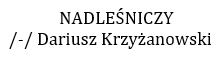 Numer ofertyNazwa (firma) i adres wykonawcyCena bruttoLiczbapunktów1Konsorcjum „WO-EKO” s.c. Piotr Oman i Krzysztof Oman 14-100 Kajkowo, ul. Henrykowska 44; Usługi Leśne Patryk Kuhn 11-015 Olsztynek, ul. Wilcza 10A/13.195.825,67 zł10,00